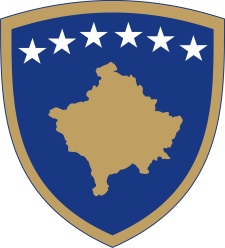 Republika e KosovësRepublika Kosova - Republic of KosovoQeveria - Vlada - Government                                  Br. 01/142              Datum: 19. 04.2017Na osnovu  člana  92 stav 4. i člana  93 stav  (4) Ustava Republike Kosovo,  člana 4 Pravilnika br. 02/2011 o oblastima administrativnih odgovornosti Kancelarije Premijera i ministarstava, izmenjenog i dopunjenog  Pravilnikom br. 07/2011, i člana  19 Pravilnika o radu  Vlade Republike Kosova  br. 09/2011, Vlada Republike Kosova je, na sednici održanoj 19. aprila   2017 godine, donela:O D L U K UUsvajaju    se  izvodi  zapisnika i transkripti  sa137 i 138 sednice Vlade Republike Kosova.Odluka stupa na snagu danom potpisivanja. Isa MUSTAFA      								___________________                                                                                                           Premijer Republike Kosovo  Dostavlja se:Zamenicima premijerasvim ministarstvima  (ministrima )Generalnom sekretaru KPR-a  Arhivi Vlade         Republika e KosovësRepublika Kosova - Republic of KosovoQeveria - Vlada - Government                                  Br. 02/142              Datum: 19. 04.2017Na osnovu  člana  92 stav 4. i člana 93 stav (4) Ustava Republike Kosova, člana 4 stav  2 Zakona br. 04/L-052 o medjunarodnim sporazumima člana 4 Pravilnika br. 02/2011 o oblastima administrativnih odgovornosti Kancelarije premijera i ministarstava, izmenjen i dopunjen  Pravilnikom br. 07/2011, i člana 19 Pravilnika o radu Vlade Republike Kosova br. 09/2011, Vlada Republike Kosova,  na sednici održanoj 19. aprila  2017 godine, donela:O D L U K UUsvaja se u načelu  Inicijativa  za zaključivanje  Sporazuma o saradnji i uzajamnoj pomoći u slučaju prirodnih i drugih nesreća, između Vlade Republike Kosovo i Saveta ministara Republike Albanije.Obavezuje se  Ministarstvo unutrašnjih psolova da vodi pregovore sa Republikom Albanije u skaldu sa važečim zakonodavstvom  u cilju finalizacije konačnog teksta sporazuma.Odluka stupa na snagu danom potpisivanja. Isa MUSTAFA      								___________________                                                                                                           Premijer Republike Kosovo  Dostavlja se:Zamenicima premijerasvim ministarstvima  (ministrima )Generalnom sekretaru KPR-a  Arhivi Vlade   Republika e KosovësRepublika Kosova - Republic of KosovoQeveria - Vlada - Government                                      Br. 03/142              Datum: 19. 04.2017Na osnovu  člana  92 stav 4. i člana 93 stav (4) Ustava Republike Kosova, član 20 zakona br.04/L-176 o turizmu,člana 4 Pravilnika br. 02/2011 o oblastima administrativnih odgovornosti Kancelarije premijera i ministarstava, izmenjen i dopunjen  Pravilnikom br. 07/2011, i člana 19 Pravilnika o radu Vlade Republike Kosova br. 09/2011, Vlada Republike Kosova,  na sednici održanoj 19. aprila   2017 godine, donela:ODLUKU1.	Osniva se Savet  za turizam Kosova, u sledečem sastavu :       1.1.	 Valbone Dushi - predsedavajuća, Ministarstvo trgovine i industrije;       1.2. Sami Sinani – član , Ministarstvo sredine i prostornog planiranja ;       1.3. Ryve Prekorogja – članica , Ministarstvo obrazovanja, nauke i tehnolgije;        1.4. Drenushe Behluli - Mehmeti, članica , Ministarstvo kulture, omladine i sporta;       1.5.	 Virtyt Morina – član , predstavnik Asocijacije opština;       1.6.	 Hajrulla Çeku - član, NVO “Ec ma ndryshe”;       1.7.	 Sali Shoshi – član , sručnjak za turizam.2.	Članovi posmatrači su :      2.1.	Miloš Đukić, predstavnik opštine Štrpce ;      2.2.	Haxhi Seferqaj, predstavnik opštine  Prizren.Savet  obavlja svoje dužnosti u skladu sa članom 20. Zakona br. 04/l-176 o  turizmu.Po potrebi i okolnostima, savet  može tražiti dodatne informacije i stručnost od  relevantnih institucija Republike Kosovo.Ministarstvo trgovine i industrije dužno je obezbediti  prostor i tehničku podršku  Savetu za obavljanje  njegove delatnosti.Odluka stupa na snagu danom potpisivanja.Isa MUSTAFA      								___________________                                                                                                           Premijer Republike Kosovo  Dostavlja se:•	Zamenicima premijera•	svim ministarstvima  (ministrima )•	Generalnom sekretaru KPR-a  •	Arhivi Vlade Republika e KosovësRepublika Kosova - Republic of KosovoQeveria - Vlada - Government                                  Br. 04/142              Datum: 19. 04.2017Na osnovu  člana 92. stav 4 i člana 93. stav 4 Ustava Republike Kosovo, član 11,  44 i 45 Zakona br. 03/L-139 o eksproprijaciji nepokretne imovine, sa izvršenim  izmenama i dopunama Zakonom br. 03/L-205,  člana 4. Pravilnika  br. 02/2011 o oblastima administrativne odgovornosti Kancelarije premijera i ministarstava, izmenjen i dopunjen Pravilnikom  br. 07/2011, i člana 19. Pravilnika Vlade Republike Kosovo br. 09/2011, nakom razmatranja  zahteva pod br.protokola 330/4/2016 od 30.03.2017 godine, Vlada Republike Kosovo, na sednici održanoj 19. aprila  2017godine, donela :KONAČNU O D L U K UUsvaja se eksproprijacija i obavezno   stvaranje  službenosti, u javnom interesu,  privatnih  i javnih imovina , za potrebe realizacije  treće faze projekta za izgradnju " Nove fabrike vode u Orloviću, katastarske zone Orlović i Priština , opština Priština  i katastarske zone  Obilić, Mazgit i Lazarevo, opština Obilić,  prema tabelama koje su  sastsvni deo  ove odluke.Integralni deo ove odluke je akt procene izradje od strane Kancelarije za procenu nepokretnosti /Ministartvo finansija  i tabele priložene uz ovu odluku u kojima je utvrdjen iznos nadoknade za one vlasnike ili nosioce  interesa, čija su imovinska prava ili  legitimni interesi pogodjeni procesom eksproprijacije, prema tablema procene u Pratečemom dopisu Akta procene “, pod brojem protokola 662/17 od 08.02.2017 godine  U roku od  (pet ) radnih dana od dana donošenja  ove odluke, Departman za eksproprijacije/MSPP   dostavlja  odluku subjektu potražiocu i drugim licima  identifikovanih u tabelama utvrdjenih u tački 1 ove odluke.U roku od  10 (deset) radnih dana od dana usvajanja ove Odluke, Departman za eksproprijacije/MSPP  ovu odluku objavljuju u Službenom listu Republike Kosova i u jednim novinama sa velikim  tiražom na Kosovu.Protiv ove odluke subjekti imaju pravo podneti žalbu u roku od  (30)  trideset kalendarskih  danu  nadležnom sudu, samo za osporavanje iznosa  naknade  utvrdjene u ovoj odluci,  subjekata tražilac, bilo koje lice koje je vlasnik ili nosilac  interesa na nepokretnu imovinu ili  imovinska prava pogodjenih ovom odlukom, kao i svako zainteresovano lice  koje ima neposredan legitimni i materijalni interes na nepokretnoj imovini koja je predmet konačne odluke, bez obzira da li je identifikovana ili nije u tabelama priloženih uz ovu odluku.U roku od 5(pet) kalandarskih dana od dana predaje žalbe u nadležnom sudu, podnosilac žalbe treba da  5 (pet) fizičke  kopije   žalbe preda u kancelarijamaDržavnog pravobranilaštva/Ministarstvo pravde  i1 (jednu) kopiju u kancelarijama Departma za  eksproprijacije.U roku od dva (2) godine od dana stupanja na snagu odluke, Centralno javno preduzeće'' Regionalna kompanija vodovoda (RKV) Priština - AD '' će u potpunosti isplatiti iznos naknade za eksproprijaciju,  utvrdjene  u ovoj odluci.Ova odluka, zajedno sa svojim grafičkim i tabelarnim  delovimas  predstavlja pravni osnov za upis u katastarske knjige na  ime novih titulara ,kao i tehničkih  podala katastarskih   parcela. Danom stupanja na snagu ove odluke, katastarska kancelarija je obavezna da izvrši proceduralne i tehničke radnje za njeno  sprovođenje.Odluka stupa na snagu danom objavljivanja u Službenom listu Republike Kosova i u jednim novinama sa velikim  tiražom na Kosovu  Isa MUSTAFA      								___________________                                                                                                           Premijer Republike Kosovo  Dostavlja se:•   Zamenicima premijera•    Svim ministarstvima  (ministrima )•    Generalnom sekretaru KPR-a  •    Arhivi Vlade   Republika e KosovësRepublika Kosova - Republic of KosovoQeveria - Vlada - Government                                  Br. 05/142              Datum: 19. 04.2017Na osnovu  člana 92. stav 4 i člana 93. stav 4 Ustava Republike Kosovo,  člana 44 Zakona br.04/L-193 o advokaturu   člana 4. Pravilnika  br. 02/2011 o oblastima administrativne odgovornosti Kancelarije premijera i ministarstava, izmenjen i dopunjen Pravilnikom  br. 07/2011, i člana 19. Pravilnika o radu   Vlade Republike Kosovo br. 09/2011, nakon razmatranja zahteve Ministarstva pravde pod br.prot.814 od 24.03.2017,  Vlada Republike Kosovo na sednici održanoj 19. aprila   2017. godine, donela:ODLUKUZabranjuje se izvršenje Uredbe o  odredjivanju   advokata po službenoj dužnosti i pružanju  besplatne pravne pomoći do konačne sudske odluke.Obavezuje se Advokatska komora Kosova na  sprovodjenje ove odluke.Odluka stupa na snagu danom potpisivanja.Isa MUSTAFA      								___________________                                                                                                           Premijer Republike Kosovo  Dostavlja se:•    Zamenicima premijera•    Svim ministarstvima  (ministrima )•    Generalnom sekretaru KPR-a  •    Arhivi VladeRepublika e KosovësRepublika Kosova - Republic of KosovoQeveria - Vlada - Government                                  Br. 06/142              Datum: 19. 04.2017Na osnovu  člana 92. stav 4 i člana 93. stav 4 Ustava Republike Kosovo, Zakona br. 05/L-125 o budžetu Republike Kosova za 2017 godinu,  člana 4. Pravilnika  br. 02/2011 o oblastima administrativne odgovornosti Kancelarije premijera i ministarstava, izmenjen i dopunjen Pravilnikom  br. 07/2011, i člana 19. Pravilnika o radu   Vlade Republike Kosovo br. 09/2011, Vlada Republike Kosovo na sednici održanoj 19. aprila    2017. godine, donela:ODLUKUUsvaja se zahtev Kancelarije premijera – Ministarke  bez portfelja 1, za  premeštanje  osoblje od 50 (pedeset) službenia, kao i za fiansijska  sredstva u iznosu od 31 643 (trideset hiljada i šestočetrdeset i tri ) evra, iz Kontingentnog  fonda predviedje  u aneksu odluke Vlade  br. 06/39, od 07.22.2015 godine za  spovodjenje Briselskog  sporazuma o  raspušatanju  takozvane "civilne zaštite" i integraciju njenih  bivših zaposlenih u civilnim institucijama Republike Kosovo.Finansijska sredstva i osoblje kako je predviđeno u  tački  1. ove odluke uzimaju se  od Ministarstva finansija, se kodom  201, podprogram Kontingenta za  plate  prema  Briselskom sporazumu, sa kodom  28700, ekonomska kategorija za plate i dnevnice  i prenose s e budžetskim  organizacijama , kako sledi:     2.1. Ministarstvo unutrašnjih psolova  , sa  kodom 214, dodaje se osoblje od  2 službenika u        podprogramu  Agencije za  upravljanje u urgentnim  situcaijma   , sa  kodom  32700;               2.2.  Ministarstvo pravde , sa  kodom  215, dodaje se osoblje od  2 službenika u podprogramu                           Popravna služba Kosova , sa  kodom  33600;                2.3.   Ministarstvo rada i socijalne zašite , sa  kod 209, dodaje se osoblje  od  5 službenika u                         sledečim podprogramima :               2.3.1.	Divizja za zapošljavanje, sa  kodom  43100, dodaje se osoblje od  2 službenika;                          2.3.2.  Osnovne penzije, sa kodom  00100, dodaje se osoblje od  2 službenika;                          2.3.3. Sručna obuka , sa  kodom  91200, dodaje se osoblje od  1 službenika.                2.4.  Ministarstvo poljoprivrede, šumarstva i ruralnog razvoja, sa kodom  203 dodaje se osoblje                           od     šest službenika i  novčana masa  od  11.358 evra u ekonomskoj kategoriji plata i                          dnevnica u   sledečim podprogramima:              2.4.1.  Departman  za savetodavne  i tehničke usluge, sa kodom  40400, dodaje se osoblju                         od četiri službenika , kao i novčna masa  od  7.572 evra u ekonomskoj kategoriji                           plata i dnevnica;Agencija za razvoj poljoprivrede, sa kodom  47400  dodaje se  osoblje od 2 službenika, kao i monetarna  masa  od  3.786 evra u ekonomskoj kategoriji plata i dnevnica.Ministarstvo kulture, omladine i sporta,  sa kodom  207  dodaje s e osoblje od  2 službenika , kao i novčana masa od  4.377 evra u  ekonomskoj kategoriji plata i dnevnica, podprogram  Sportska  dostignuća sa kodom 80200;Ministarstvo obrazovanja, nauke i tehnologije, sa kodom 208 dodaje se osoblju od 2  službenika  u podpragram  centralne administracije  sa kodom  11308Ministarstvo za zajednice i povratak, sa kodom  211 dodaje se osoblje  od 6 službenika  novčana  masa  od 4.550 evra u  ekonomskoj  kategoriji  plata i dnevnica u podprogramu centralne administracij e upravi sa kodom 11311Ministarstvo trgovine i industrije, sa kodom 204 dodaje se osoblje od 2 službenika u sledečim podprogramima:                        2.8.1- 1 službenik  u podprogramu Agencije za razvoj i promovisanje  privatnog sektora sa                                   kodom 49000;                      2.8.2.– 1  službenik  u podprogramu Departmana za uredjenje tržišta nafte  sa  kodom  49100;Ministarstvo  infrastrukture , sa  kodom  205, dodaje se osoblje od 2 službenika u sledečim     podprogramima:            2.9.1.	-  1 službenik u podprogramu  Departmana  inspoktorata, sa  kodom  42800;            2.9.2.	-  1 službenik u podprogramu  Departmana  inspoktorata, sa  kodom  42400;Ministarstvo sredine i prostornog planiranja, sa kodom  210 dodaje se osoblje od 2 službenika u podrogramu  Kosovske agencije za zaštitu životne sredine, sa šifrom 43600;Ministarstvo finansija, sa kodom 201 dodaje se osoblje 2 službenika , u pod programu  Poreske uprave, sa kodom  11600;Ministarstvo za javnu  upravu, sa kodom  202, dodaje   se  osoblje  od 4 službenika  i novčana  masa od  7.572 evra u  ekonomskoj kategoriji plata i dnevnica u sledečim  podprogramima:                        2.12.1.– 2 službenika  u podprogramu  Agencije za infomaciono  društvo, sa  kodom  12600 i novčana  masa 3,786 evra  u  ekonomskoj kategoriji plata i dnevnica;                         2.12.2.– 2 službenika u podprogramu  Departmanu za standarde i politike IMNQ-a , sa                                        kodom  12300, kao i novčana masa od  3,786 eva  u  ekonomskoj kategoriji plata i                                        dnevnica             2.13.	Ministarstvo za administraciju   lokalne samouprave, sa kodom  212 dodaje se osoblje od  9  službenika, u podprogramu  Centralne administracije. sa kodom 11312;Ministarstvo za ekonomski razvoj sa kodom 213 dodaje se osoblje od 2 službenika i  novčana masa  od 3.786 evra u ekonomskoj  kategorije plata i dnevnica u  podprogramu  Voda  i otpad   sa kodom 22500;Ministarstvo zdravlja, sa kodom  206 dodaje se osoblje od 2 službenika o podprogramu  Sistema informisanja   u zdravstvo, sa kodom 72100. Obavezuje se Ministarstvo  finansija i druge odgovarjuće  institucije  da  sprovedu  ovu odluku.Odluka stupa na snagu  danom potpisivanja.Isa MUSTAFA      								___________________                                                                                                           Premijer Republike Kosovo  Dostavlja se:•   Zamenicima premijera•   Svim ministarstvima  (ministrima )•   Generalnom sekretaru KPR-a  •   Arhivi Vlade Republika e KosovësRepublika Kosova - Republic of KosovoQeveria - Vlada - Government                                  Br. 07/142              Datum: 19. 04.2017Na osnovu  člana 92. stav 4 i člana 93. stav 4 Ustava Republike Kosovo,  Zakona br.04/L-080 o igrama ma sreću, člana 4. Pravilnika  br. 02/2011 o oblastima administrativne odgovornosti Kancelarije premijera i ministarstava, izmenjen i dopunjen Pravilnikom  br. 07/2011, i člana 19. Pravilnika o radu   Vlade Republike Kosovo br. 09/2011, Vlada Republike Kosovo na sednici održanoj 19. aprila   2017. godine, donela:ODLUKUUsvaja se zahtev  Ministarstva obrazovanja, nauke i tehnolgoje za povlačenje Nacrt zakona o visokom obrazovanju iz procedura Skupštine Republike Kosova.Obavezuje se generalni sekretar Kancelarije premijera da odluku za povlačenje Nacrta zakon iz tačke 1 ove odluke Skupštine  Kosova Odluka stupa na snagu danom potpisivanja.Isa MUSTAFA      								___________________                                                                                                           Premijer Republike Kosovo  Dostavlja se:•    Zamenicima premijera•    Svim ministarstvima  (ministrima )•    Generalnom sekretaru KPR-a  •    Arhivi VladeRepublika e KosovësRepublika Kosova - Republic of KosovoQeveria - Vlada - Government                                  Br. 08/142              Datum: 19. 04.2017Na osnovu  člana 92. stav 4 i člana 93. stav 4 Ustava Republike Kosovo, člana 16 Zakona br. 03/ l-050 o osnivanju Saveta bezbednosti Kosova, člana 4. Pravilnika  br. 02/2011 o oblastima administrativne odgovornosti Kancelarije premijera i ministarstava, izmenjen i dopunjen Pravilnikom  br. 07/2011, i člana 19. Pravilnika o radu   Vlade Republike Kosovo br. 09/2011,  nakon razmatranja  zahteva pod br.prot.868 od 30.03.2017, Vlada Republike Kosovo na sednici održanoj 19 aprila  2017 godine, donela:ODLUKUUsvaja se Informacija  koju je iznela   ministarka evrospkih integracija o sastanku Podkomiteta SSP-a  za trgovinu, industriju , carinu  i porez , izmedju  institucija Republike  Kosova  i Evropske komisije.Odluka stupa na snagu danom potpisivanja.Isa MUSTAFA      								___________________                                                                                                           Premijer Republike Kosovo  Dostavlja se:•    Zamenicima premijera•    Svim ministarstvima  (ministrima )•    Generalnom sekretaru KPR-a  •    Arhivi Vlade 